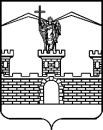 АДМИНИСТРАЦИЯ ЛАБИНСКОГО ГОРОДСКОГО ПОСЕЛЕНИЯЛАБИНСКОГО РАЙОНАП О С Т А Н О В Л Е Н И Еот 06.02.2019									                             № 122г.ЛабинскО стоимости одного квадратного метра общей площади жилья для расчета социальных выплат на I квартал 2019 года по Лабинскому городскому поселению Лабинского районаВ соответствии с Постановлением Правительства Российской Федерации от 30 декабря 2017 года № 1710 «Об утверждении государственной программы Российской Федерации «Обеспечение доступным и комфортным жильем и коммунальными услугами граждан Российской Федерации», постановлением администрации муниципального образования Лабинский район от 17 мая              2007 года № 1410 «Об утверждении методики определения стоимости одного квадратного метра общей площади жилья по муниципальному образованию Лабинский район», п о с т а н о в л я ю:1.	Определить рыночную стоимость одного квадратного метра общей площади жилья для расчета социальных выплат на I квартал 2019 года                    по Лабинскому городскому поселению Лабинского района в сумме                        34970 (тридцать четыре тысячи девятьсот семьдесят) рублей.2.	Отделу делопроизводства администрации (Переходько)                     настоящее постановление опубликовать на сайте «Лабинск-официальный» по адресу: http://лабинск-официальный.рф и разместить на официальном сайте администрации Лабинского городского поселения Лабинского района http://www.labinsk-city.ru в информационно-телекоммуникационной сети «Интернет».3.	Контроль за выполнением настоящего постановления оставляю за собой.Постановление вступает в силу со дня его официального опубликования.Глава администрации Лабинского городского поселения		                                         А.Н. Курганов